上海建桥学院微格教学训练 进度计划表一、基本信息二、课程教学进度三、评价方式以及在总评成绩中的比例任课教师：   系主任审核：    日期：2021.9.1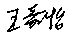 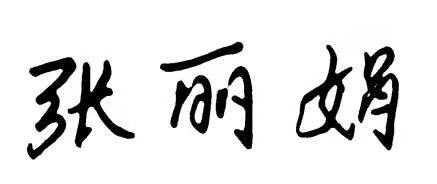 课程代码2020450课程名称微格教学训练课程学分2总学时32授课教师王嘉怡教师邮箱19065@gench.edu.cn上课班级B18-1,2,3上课教室BB平台答疑时间每周四5，6节课每周四5，6节课每周四5，6节课主要教材《英语微格教学》，厦门大学出版社出版《英语微格教学》，厦门大学出版社出版《英语微格教学》，厦门大学出版社出版参考资料《中学英语微格教学教程》《英语教学技能训练》【Michael, P. B and Andrew, L ,2002  Classroom Decision-Making 课堂教学决策】【Yang, Y , 2005 EFL Teaching : Skills and Techniques 英语教学法 – 技能与技巧】《中学英语微格教学教程》《英语教学技能训练》【Michael, P. B and Andrew, L ,2002  Classroom Decision-Making 课堂教学决策】【Yang, Y , 2005 EFL Teaching : Skills and Techniques 英语教学法 – 技能与技巧】《中学英语微格教学教程》《英语教学技能训练》【Michael, P. B and Andrew, L ,2002  Classroom Decision-Making 课堂教学决策】【Yang, Y , 2005 EFL Teaching : Skills and Techniques 英语教学法 – 技能与技巧】周次教学内容教学方式备注1开场白类型及设计技能（1课时）教态培养（1课时）讲授，实践作业：设计一个2分钟开场白，下节课展示（个人为单位）1开场白实践（2课时）实践2导入技能（2课时）讲授，实践2X1:导入技能考核（2课时）实践X1考核—lead in设计3提问技能（2课时）/中秋假期讲授，实践3提问技能（2课时）/中秋假期实践4Drill（2课时）讲授，实践4Drill（2课时）实践5SLT（2课时）/国庆假期讲授，实践5X2:SLT（2课时）/国庆假期实践X2考核—SLT设计及教学实践6Case Study（1课时）Guided Discovery（1课时）讲授6Puzzle Research （2课时）实践7Puzzle Research（2课时）实践7Puzzle Research（2课时）实践8IBL（2课时）讲授，实践8期末考试（2课时）总评构成评价方式占比1期末考核55%X1Lead in 教学实践15%X2Practice-SLT教学实践15%X3实践报告，课堂练习，课后作业，考勤等15%